ПРОТОКОЛпроведения общественного (гражданского) контроляг. Королев Московской обл._________                                                                   «24» марта 2020  г.                    (место составления)                                                                                                                     начат в 08 час.15  мин.                                                                                                     окончен в 08 час 30 мин.На основании обращения жителей города, Общественная палата г.о. Королев совместно с Управлением потребительского рынка Администрации г.о. Королев провел контроль наличия продуктов питания первой необходимости в сетевых магазинах города.Комиссия в составе:Старший группы общественного (гражданского) контроля: Уланова Ирина Евгеньевна,  тел. 9037963604______________(ФИО, адрес проживания, контактный телефон)Члены группы: Козловская Людмила Николаевна,  тел. 9265600704___________(ФИО, адрес проживания, контактный телефон)Место осуществления общественного (гражданского) контроля:г. Королев М.О., ул. Исаева, д.6А. Магазин Торговой сети «Дикси».(адрес, наименование объекта)В ходе общественного (гражданского) контроля были проверены наличие в магазине продовольственных товаров первой необходимости: хлеб, мука, гречка, рис, сахарный песок, макаронные изделия, масло растительное, молоко сгущенное, консервы мясные, консервы рыбные, картошка.Проверка показала:Товар, входящий в перечень товаров первой необходимости есть в магазине в недостаточном ассортименте.Замечания:Нет гречки и риса. Поставки вышеуказанных товаров вчера не было (поставка ежедневная, днем). Есть гречневые хлопья пикетированные - 400 гр. по 73,99 и пикетированный рис по 400 гр. По цене от 49,90 до 58,90. Видимо , для руководства Торговой сети «Дикси», наличие товара (гречка, рис) в таком ассортименте, достаточный аргумент для выполнения обязательного наличия в магазинах сети товаров первой необходимости;Молоко сгущенное молоко по цене от 89,90 до 165,90;Картошка низкого качества.В ходе общественного (гражданского) контроля проводилась фото- видео съемка___Проводилась фото- съемка мобильным телефоном Айфон 10.(наименование технического средства фото- видео съемки )К протоколу проведения общественного (гражданского) контроля прилагаются 6 фотографии, разрешение на которые получены от администратора магазина_Замечания к протоколу членов группы общественного (гражданского) контроля не поступили______________________________________________________________________(содержание замечаний либо указание на их отсутствие)Старший группы общественного (гражданского) контроля: _Уланова И.Е. ____ п/в ____									                  (подпись)Члены группы общественного (гражданского) контроля:  Козловская Л.Н. ____ п/в _____									                  (подпись)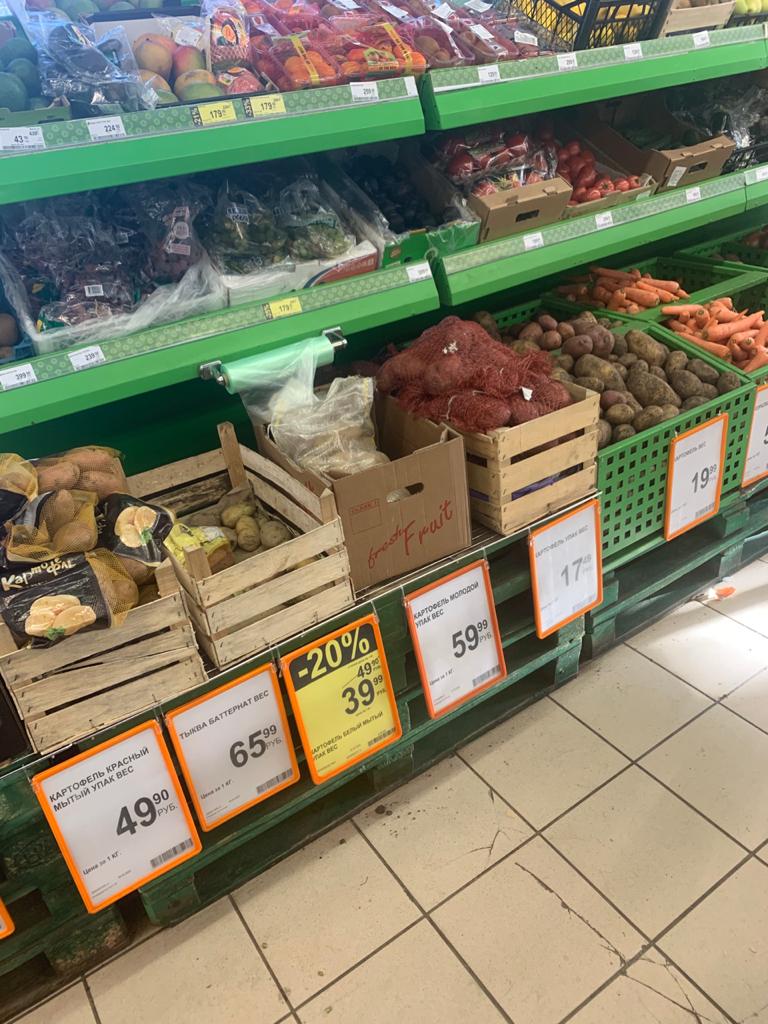 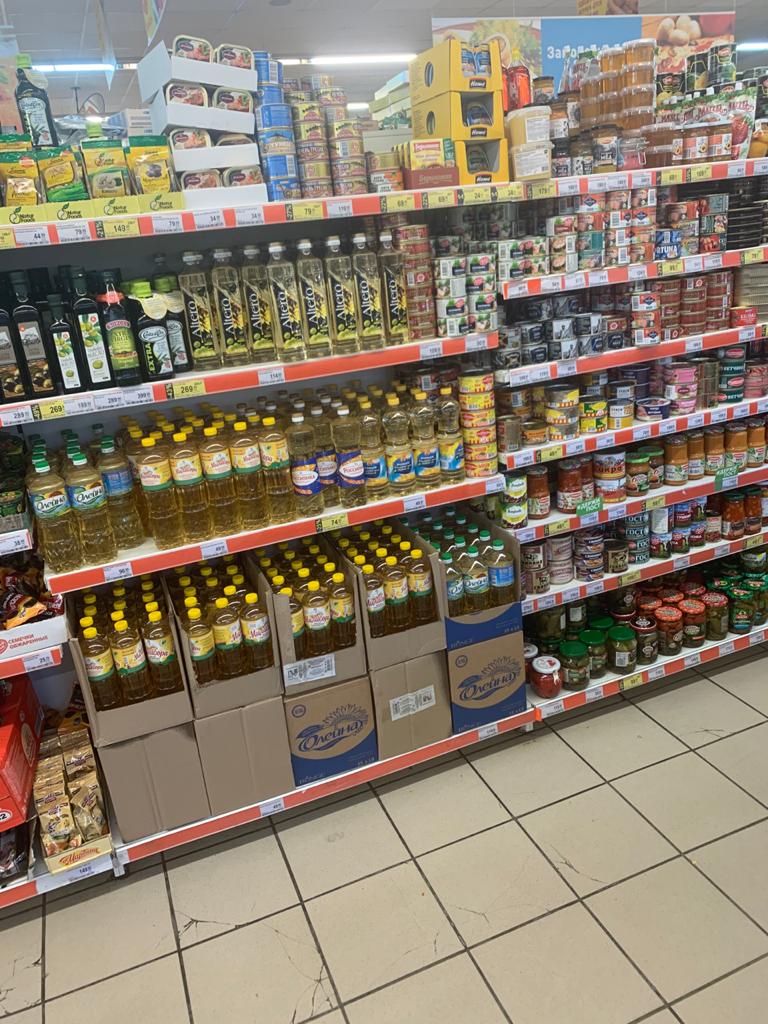 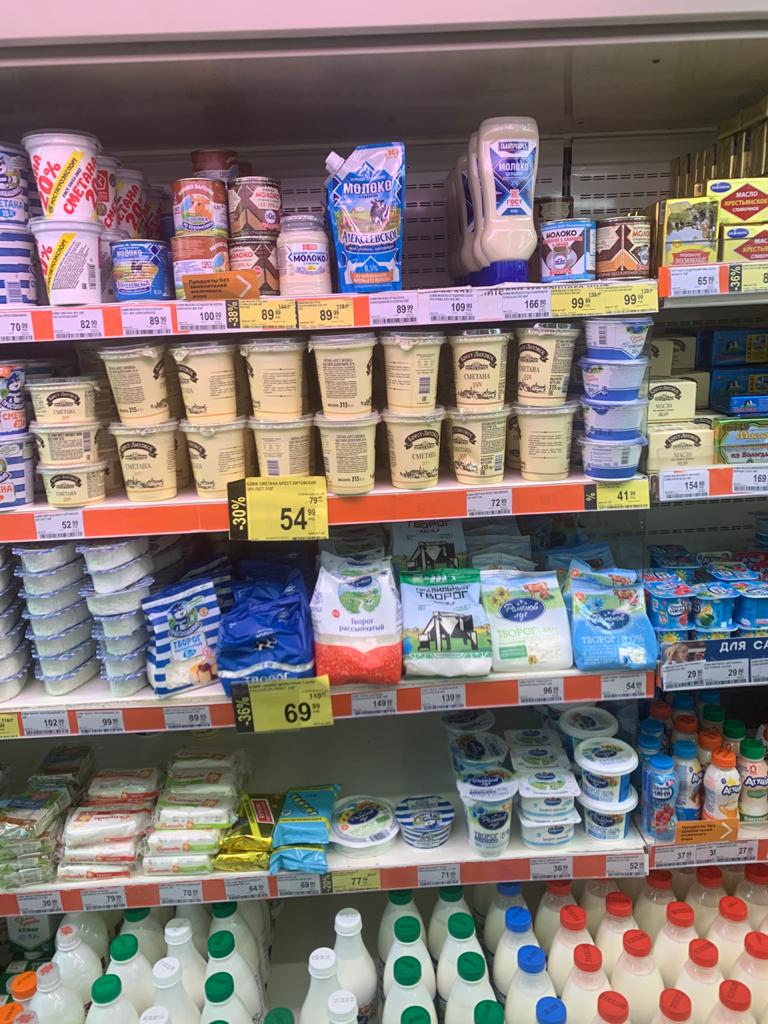 